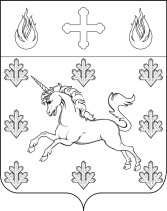 СОВЕТ ДЕПУТАТОВ ПОСЕЛЕНИЯ СОСЕНСКОЕ РЕШЕНИЕ  30 декабря 2020 года № 52/1О внесении изменений в решение Совета депутатов поселения Сосенское от 14 ноября 2019 года № 30/1 «О бюджете поселения Сосенское в городе Москве на 2020 год и плановый период 2021 и 2022 годов»В соответствии с Бюджетным кодексом Российской Федерации, Решением Совета депутатов поселения Сосенское от 17 октября 2013 № 2/14 «Об утверждении Положения о бюджетном процессе во внутригородском муниципальном образовании поселение Сосенское в городе Москве», Уставом поселения Сосенское, Совет депутатов поселения Сосенское решил:Внести изменения в решение Совета депутатов поселения Сосенское от 14 ноября 2019 года № 30/1 «О бюджете поселения Сосенское в городе Москве на 2020 год и плановый период 2021 и 2022 годов»:1.1. изложить пункт 1 Решения в следующей редакции:  «1. Основные характеристики бюджета поселения Сосенское в городе Москве на 2020 год:1.1. общий объем доходов бюджета поселения Сосенское в городе Москве в сумме 1 403 518,1 тыс. рублей;общий объем расходов бюджета поселения Сосенское в городе Москве в сумме 1 685 328,5 тыс. рублей;дефицит бюджета поселения Сосенское в городе Москве в сумме 281 810,4 тыс. рублей»;       1.2 изложить пункт 10 Решения в следующей редакции:«10. Утвердить ведомственную структуру расходов бюджета поселения Сосенское в городе Москве по разделам, подразделам, целевым статьям расходов, сформированным в соответствии с муниципальными программами поселения Сосенское и непрограммными направлениями деятельности, группам и подгруппам видов расходов классификации расходов бюджета на 2020 год согласно приложениям 5, 5.1, 5.2, 5.3, 5.4, 5.5, 5.6, 5.7,5.8 к настоящему Решению»;1.3. изложить пункт 12 Решения в следующей редакции:«12. Утвердить распределение бюджетных ассигнований по целевым статьям расходов, сформированным в соответствии с муниципальными программами поселения Сосенское, а также непрограммными направлениям деятельности, и группам и подгруппам видов расходов классификации расходов бюджета поселения Сосенское в городе Москве на 2020 год согласно приложениям 7, 7.1, 7.2, 7.3, 7.4, 7.5, 7.6, 7.7,7.8 к настоящему Решению»;          1.4. изложить пункт 14 Решения в следующей редакции:«14. Утвердить распределение бюджетных ассигнований по муниципальным программам поселения Сосенское и подпрограммам муниципальных программ поселения Сосенское на 2020 год согласно приложениям 9, 9.1, 9.2, 9.3, 9.4, 9.5, 9.6, 9.7 к настоящему Решению»;	1.5 изложить приложение 3 в новой редакции согласно приложению 1 к настоящему Решению.1.6. дополнить приложениями 5.8, 7.8, 9.7 согласно приложениям 2, 3, 4 к настоящему Решению;1.7. изложить Приложение 11 к Решению в новой редакции согласно приложению 5 к настоящему Решению;1.8 в п.21 цифру «40 685,3 тыс. рублей» заменить на «123 368,3 тыс. рублей».2.   Настоящее Решение вступает в силу со дня его принятия.         3.   Опубликовать настоящее Решение в газете «Сосенские вести» и разместить на официальном сайте органов местного самоуправления поселения Сосенское в информационно-телекоммуникационной сети «Интернет».       4.    Контроль за выполнением настоящего Решения возложить на главу поселения Сосенское Бармашева К.О.Глава поселения Сосенское						     Бармашев К.О.    (тыс. рублей)Глава поселения Сосенское                                                                  К.О.Бармашев Приложение 2  к решению Совета депутатовпоселения Сосенскоеот 30.12.2020 г. №52/1«Приложение 5.8 к решению Совета депутатов поселения Сосенское от 14.11.2019 г. № 30/1»  Изменение ведомственной структуры расходов бюджета поселения Сосенское в городе Москве по разделам, подразделам, целевым статьям расходов, сформированным в соответствии с муниципальными программами поселения Сосенское и непрограммными направлениями деятельности, группам и подгруппам видов расходов классификации расходов бюджета на 2020 год (тыс. рублей) Глава поселения Сосенское                                                                  К.О.Бармашев Приложение 3к решению Совета депутатовпоселения Сосенскоеот 30.12.2020 г. №52/1«Приложение 7.8 к решению Совета депутатов поселения Сосенское от 14.11.2019 г. № 30/1» Изменение бюджетных ассигнований по целевым статьям расходов, сформированным в соответствии с муниципальными программами поселения Сосенское, а также непрограммными направлениями деятельности, и группам и подгруппам видов расходов классификации расходов бюджета поселения Сосенское в городе Москве на 2020 год(тыс. рублей)Глава поселения Сосенское                                                                  К.О.Бармашев Приложение 4к решению Совета депутатовпоселения Сосенскоеот 30.12.2020 г. №52/1 «Приложение 9.7 к решению Совета депутатов поселения Сосенское от 14.11.2019 г. № 30/1» Изменение бюджетных ассигнований по муниципальным программам поселения Сосенское и подпрограммам муниципальных программ поселения Сосенское на 2020 год(тыс. рублей)Глава поселения Сосенское						К.О.Бармашев Приложение 5к решению Совета депутатов
 поселения Сосенское от 30.12.2020 г. №52/1«Приложение 11 к решению Совета депутатов поселения Сосенское от 14.11.2019 г. № 30/1» Источники финансирования дефицита бюджета поселения Сосенское в городе Москве на 2020 год и плановый период 2021 и 2022 годов                                                                                                                                                                                                                                                  (тыс. рублей) Глава поселения Сосенское						К.О.Бармашев Приложение 1
к решению Совета депутатов
поселения Сосенское
от 30.12.2020 №52/1«Приложение 3 к решению Совета депутатов поселения Сосенское от 14.11.2019-г. №30/1»Изменение поступления доходов в бюджет поселения Сосенское в городе Москве по основным источникам в 2020 году Код бюджетной классификацииНаименование доходаСумма000 1 00 00000 00 0000 000НАЛОГОВЫЕ И НЕНАЛОГОВЫЕ ДОХОДЫ1 224 038,1000 1 03 00000 00 0000 000НАЛОГИ НА ТОВАРЫ (РАБОТЫ, УСЛУГИ), РЕАЛИЗУЕМЫЕ НА ТЕРРИТОРИИ РОССИЙСКОЙ ФЕДЕРАЦИИ2 025,0000 1 03 02000 01 0000 110Акцизы по подакцизным товарам (продукции), производимым на территории Российской Федерации2 025,0100 1 03 02231 01 0000 110Доходы от уплаты акцизов на дизельное топливо, подлежащие распределению между бюджетами субъектов Российской Федерации и местными бюджетами с учетом установленных дифференцированных нормативов отчислений в местные бюджеты (по нормативам, установленным Федеральным законом о федеральном бюджете в целях формирования дорожных фондов субъектов Российской Федерации)950,9100 1 03 02241 01 0000 110Доходы от уплаты акцизов на моторные масла для дизельных и (или) карбюраторных (инжекторных) двигателей, подлежащие распределению между бюджетами субъектов Российской Федерации и местными бюджетами с учетом установленных дифференцированных нормативов отчислений в местные бюджеты (по нормативам, установленным Федеральным законом о федеральном бюджете в целях формирования дорожных фондов субъектов Российской Федерации)6,0100 1 03 02251 01 0000 110Доходы от уплаты акцизов на автомобильный бензин, подлежащие распределению между бюджетами субъектов Российской Федерации и местными бюджетами с учетом установленных дифференцированных нормативов отчислений в местные бюджеты (по нормативам, установленным Федеральным законом о федеральном бюджете в целях формирования дорожных фондов субъектов Российской Федерации)1 227,0100 1 03 02261 01 0000 110Доходы от уплаты акцизов на прямогонный бензин, подлежащие распределению между бюджетами субъектов Российской Федерации и местными бюджетами с учетом установленных дифференцированных нормативов отчислений в местные бюджеты (по нормативам, установленным Федеральным законом о федеральном бюджете в целях формирования дорожных фондов субъектов Российской Федерации)-158,9000 1 05 00000 00 0000 000НАЛОГИ НА СОВОКУПНЫЙ ДОХОД294,0000 1 05 03000 01 0000 110Единый сельскохозяйственный налог294,0182 1 05 03010 01 0000 110Единый сельскохозяйственный налог294,0000 1 06 00000 00 0000 000НАЛОГИ НА ИМУЩЕСТВО1 131 000,0000 1 06 01000 00 0000 110Налог на имущество физических лиц125 000,0182 1 06 01010 03 0000 110Налог на имущество физических лиц, взимаемый по ставкам, применяемым к объектам налогообложения, расположенным в границах внутригородских муниципальных образований городов федерального значения125 000,0000 1 06 06000 00 0000 110Земельный налог1 006 000,0000 1 06 06030 00 0000 110Земельный налог с организаций948 000,0182 1 06 06031 03 0000 110Земельный налог с организаций, обладающих земельным участком, расположенным в границах внутригородских муниципальных образований городов федерального значения948 000,0000 1 11 00000 00 0000 000ДОХОДЫ ОТ ИСПОЛЬЗОВАНИЯ ИМУЩЕСТВА, НАХОДЯЩЕГОСЯ В ГОСУДАРСТВЕННОЙ И МУНИЦИПАЛЬНОЙ СОБСТВЕННОСТИ47 829,1000 1 11 05000 00 0000 120Доходы, получаемые в виде арендной либо иной платы за передачу в возмездное пользование государственного и муниципального имущества (за исключением имущества бюджетных и автономных учреждений, а также имущества государственных и муниципальных унитарных предприятий, в том числе казенных)42 526,4071 1 11 05011 02 8001 120Доходы, получаемые в виде арендной платы за земельные участки, государственная собственность на которые не разграничена и которые расположены в границах городов федерального значения, а также средства от продажи права на заключение договоров аренды указанных земельных участков38 000,0000 1 11 05030 00 0000 120Доходы от сдачи в аренду имущества, находящегося в оперативном управлении органов государственной власти, органов местного самоуправления, государственных внебюджетных фондов и созданных ими учреждений (за исключением имущества бюджетных и автономных учреждений)4 526,4910 1 11 05033 03 0000 120Доходы от сдачи в аренду имущества, находящегося в оперативном управлении органов управления внутригородских муниципальных образований городов федерального значения и созданных ими учреждений (за исключением имущества муниципальных бюджетных и автономных учреждений)4 526,4000 1 11 09000 00 0000 120Прочие доходы от использования имущества и прав, находящихся в государственной и муниципальной собственности (за исключением имущества бюджетных и автономных учреждений, а также имущества государственных и муниципальных унитарных предприятий, в том числе казенных)5 302,7000 1 11 09043 03 0000 120Прочие поступления от использования имущества, находящегося в собственности внутригородских муниципальных образований городов федерального значения (за исключением имущества муниципальных бюджетных и автономных учреждений, а также имущества муниципальных унитарных предприятий, в том числе казенных)5 302,7910 1 11 09043 03 0002 120Прочие поступления от использования имущества, находящегося в собственности внутригородских муниципальных образований городов федерального значения (за исключением имущества муниципальных бюджетных и автономных учреждений, а также имущества муниципальных унитарных предприятий, в том числе казенных) (плата за социальный наем жилых помещений)4 180,0910 1 11 09043 03 0003 120Прочие поступления от использования имущества, находящегося в собственности внутригородских муниципальных образований городов федерального значения (за исключением имущества муниципальных бюджетных и автономных учреждений, а также имущества муниципальных унитарных предприятий, в том числе казенных) (плата за коммерческий наем жилых помещений)890,3910 1 11 09043 03 0004 120Прочие поступления от использования имущества, находящегося в собственности внутригородских муниципальных образований городов федерального значения (прочие поступления от использования имущества, находящегося в муниципальной собственности)232,4000 1 13 00000 00 0000 000ДОХОДЫ ОТ ОКАЗАНИЯ ПЛАТНЫХ УСЛУГ И КОМПЕНСАЦИИ ЗАТРАТ ГОСУДАРСТВА1 006,7000 1 13 02000 00 0000 130Доходы от компенсации затрат государства1 006,7910 1 13 02063 03 0000 130Доходы, поступающие в порядке возмещения расходов, понесенных в связи с эксплуатацией имущества внутригородских муниципальных образований городов федерального значения101,5910 1 13 02993 03 0000 130Прочие доходы от компенсации затрат бюджетов внутригородских муниципальных образований городов федерального значения905,2000 1 14 00000 00 0000 000ДОХОДЫ ОТ ПРОДАЖИ МАТЕРИАЛЬНЫХ И НЕМАТЕРИАЛЬНЫХ АКТИВОВ9 083,3000 1 14 01000 00 0000 410Доходы от продажи квартир6 432,0910 1 14 01030 03 0000 410Доходы от продажи квартир, находящихся в собственности внутригородских муниципальных образований городов федерального значения6 432,0000 1 14 06000 00 0000 430Доходы от продажи земельных участков, находящихся в государственной и муниципальной собственности2 651,3071 1 14 06011 02 8000 430Доходы от продажи земельных участков, государственная собственность на которые не разграничена и которые расположены в границах городов федерального значения2 651,3000 2 00 00000 00 0000 000БЕЗВОЗМЕЗДНЫЕ ПОСТУПЛЕНИЯ179 480,0000 2 02 00000 00 0000 000БЕЗВОЗМЕЗДНЫЕ ПОСТУПЛЕНИЯ ОТ ДРУГИХ БЮДЖЕТОВ БЮДЖЕТНОЙ СИСТЕМЫ РОССИЙСКОЙ ФЕДЕРАЦИИ179 480,0000 2 02 20000 00 0000 150Субсидии бюджетам бюджетной системы Российской Федерации (межбюджетные субсидии)123 368,3910 2 02 29999 03 0001 150Прочие субсидии бюджетам внутригородских муниципальных образований городов федерального значения (в сфере жилищно-коммунального хозяйства, благоустройства и дорожной деятельности)123 368,3000 2 02 40000 00 0000 150Иные межбюджетные трансферты53 843,0910 2 02 49999 03 0000 150Прочие межбюджетные трансферты, передаваемые бюджетам внутригородских муниципальных образований городов федерального значения53 843,0ВСЕГО ДОХОДОВ1 403 518,1Наименование Код ведомстваКБККБККБККБКСумма
Наименование Код ведомстваРзПрЦСРВРСумма
Администрация поселения Сосенское910-91 933,4ОБЩЕГОСУДАРСТВЕННЫЕ ВОПРОСЫ910011 216,8Функционирование Правительства Российской Федерации, высших исполнительных органов государственной власти субъектов Российской Федерации, местных администраций91001041 383,1Непрограммные направления деятельности органов государственной власти по руководству и управлению в сфере установленных функций органов государственной власти города Москвы910010431 0 00 000001 497,9Исполнительные органы государственной власти города Москвы910010431 Б 00 000001 497,9Функционирование исполнительных органов государственной власти города Москвы910010431 Б 01 000001 497,9Глава местной администрации910010431 Б 01 00100284,1Расходы на выплаты персоналу в целях обеспечения выполнения функций государственными органами, казенными учреждениями, органами управления государственными внебюджетными фондами910010431 Б 01 00100100284,1Расходы на выплаты персоналу государственных (муниципальных) органов910010431 Б 01 00100120284,1Обеспечение деятельности администрации910010431 Б 01 005001 213,9Расходы на выплаты персоналу в целях обеспечения выполнения функций государственными органами, казенными учреждениями, органами управления государственными внебюджетными фондами910010431 Б 01 005001001 863,0Расходы на выплаты персоналу государственных (муниципальных) органов910010431 Б 01 005001201 863,0Закупка товаров, работ и услуг для обеспечения государственных (муниципальных) нужд910010431 Б 01 00500200-471,6Иные закупки товаров, работ и услуг для государственных (муниципальных) нужд910010431 Б 01 00500240-471,6Иные бюджетные ассигнования910010431 Б 01 00500800-177,5Уплата налогов, сборов и иных платежей910010431 Б 01 00500850-177,5Прочие непрограммные направления деятельности органов государственной власти910010435 0 00 00000-114,8Прочие непрограммные направления деятельности органов государственной власти при реализации государственных функций, связанных с общегосударственным управлением910010435 Г 00 00000-114,8Непрограммные направления деятельности органов государственной власти, связанные с общегосударственным управлением910010435 Г 01 00000-114,8Прочие расходы в сфере здравоохранения, не включенные в программы910010435 Г 01 01100-114,8Закупка товаров, работ и услуг для обеспечения государственных (муниципальных) нужд910010435 Г 01 01100200-114,8Иные закупки товаров, работ и услуг для государственных (муниципальных) нужд910010435 Г 01 01100240-114,8Другие общегосударственные вопросы9100113-166,3Непрограммные направления деятельности органов государственной власти по руководству и управлению в сфере установленных функций органов государственной власти города Москвы910011331 0 00 00000-166,3Исполнительные органы государственной власти города Москвы910011331 Б 00 00000-166,3Функционирование исполнительных органов государственной власти города Москвы910011331 Б 01 00000-166,3Прочие расходы по функционированию органов исполнительной власти города Москвы910011331 Б 01 09900-166,3Закупка товаров, работ и услуг для обеспечения государственных (муниципальных) нужд910011331 Б 01 09900200-166,3Иные закупки товаров, работ и услуг для государственных (муниципальных) нужд910011331 Б 01 09900240-166,3НАЦИОНАЛЬНАЯ БЕЗОПАСНОСТЬ И ПРАВООХРАНИТЕЛЬНАЯ ДЕЯТЕЛЬНОСТЬ91003-28 754,5Защита населения и территории от чрезвычайных ситуаций природного и техногенного характера, гражданская оборона9100309608,0Обеспечение безопасности жизнедеятельности населения на территории  поселения Сосенское 910030901 0 00 00000608,0Мероприятия по гражданской обороне, защите населения и территории поселения от чрезвычайных ситуаций природного и техногенного характера910030901 0 03 00000-1,0Прочие мероприятия по гражданской обороне и защите населения от чрезвычайных ситуаций природного и техногенного характера910030901 0 03 00200-1,0Закупка товаров, работ и услуг для обеспечения государственных (муниципальных) нужд910030901 0 03 00200200-1,0Иные закупки товаров, работ и услуг для государственных (муниципальных) нужд910030901 0 03 00200240-1,0Мероприятия в части участия в предупреждении и ликвидации последствий чрезвычайных ситуаций в границах поселения910030901 0 04 00000316,5Прочие мероприятия в части предупреждения и ликвидации последствий ЧС и стихийных бедствий910030901 0 04 00100316,5Закупка товаров, работ и услуг для обеспечения государственных (муниципальных) нужд910030901 0 04 00100200316,5Иные закупки товаров, работ и услуг для государственных (муниципальных) нужд910030901 0 04 00100240316,5Мероприятия по обеспечению безопасности людей на водных объектах910030901 0 05 00000292,5Мероприятия в части предупреждения безопасности на водных объектах910030901 0 05 00100292,5Закупка товаров, работ и услуг для обеспечения государственных (муниципальных) нужд910030901 0 05 00100200292,5Иные закупки товаров, работ и услуг для государственных (муниципальных) нужд910030901 0 05 00100240292,5Другие вопросы в области национальной безопасности и правоохранительной деятельности9100314-29 362,5Обеспечение безопасности жизнедеятельности населения на территории  поселения Сосенское 910031401 0 00 00000-29 359,0Прочие мероприятия в области национальной безопасности и правоохранительной деятельности910031401 0 01 00000-29 016,3Содержание систем видеонаблюдения и оповещения910031401 0 01 00200-137,6Закупка товаров, работ и услуг для обеспечения государственных (муниципальных) нужд910031401 0 01 00200200-137,6Иные закупки товаров, работ и услуг для государственных (муниципальных) нужд910031401 0 01 00200240-137,6Организация и обеспечение деятельности структур ДНД и ДПО910031401 0 01 00300-400,0Закупка товаров, работ и услуг для обеспечения государственных (муниципальных) нужд910031401 0 01 00300200-400,0Иные закупки товаров, работ и услуг для государственных (муниципальных) нужд910031401 0 01 00300240-400,0Оснащение мест массового пребывания системами видеонаблюдения, оповещения, тревожной кнопкой и звуковой сигнализацией ЧС910031401 0 01 00600-28 478,7Закупка товаров, работ и услуг для обеспечения государственных (муниципальных) нужд910031401 0 01 00600200-28 478,7Иные закупки товаров, работ и услуг для государственных (муниципальных) нужд910031401 0 01 00600240-28 478,7Мероприятия в части обеспечения первичных мер пожарной безопасности910031401 0 02 00000-342,8Оснащение первично необходимым оборудованием для обеспечения первичных мер пожарной безопасности910031401 0 02 00100-300,0Закупка товаров, работ и услуг для обеспечения государственных (муниципальных) нужд910031401 0 02 00100200-300,0Иные закупки товаров, работ и услуг для государственных (муниципальных) нужд910031401 0 02 00100240-300,0Прочие мероприятия в части обеспечения первичных мер пожарной безопасности910031401 0 02 00200-42,8Закупка товаров, работ и услуг для обеспечения государственных (муниципальных) нужд910031401 0 02 00200200-42,8Иные закупки товаров, работ и услуг для государственных (муниципальных) нужд910031401 0 02 00200240-42,8Профилактика терроризма и экстремизма, минимизация и (или) ликвидация последствий проявлений терроризма и экстремизма на территории поселения Сосенское910031413 0 00 00000-3,5Мероприятия в части участия в профилактике терроризма и экстремизма910031413 0 01 00000-3,5Закупка товаров, работ и услуг для обеспечения государственных (муниципальных) нужд910031413 0 01 00000200-3,5Иные закупки товаров, работ и услуг для государственных (муниципальных) нужд910031413 0 01 00000240-3,5НАЦИОНАЛЬНАЯ ЭКОНОМИКА91004-3 426,8Дорожное хозяйство (дорожные фонды)9100409-3 426,8Содержание объектов дорожного хозяйства на территории поселения Сосенское910040902 0 00 00000-3 426,8Содержание объектов дорожного хозяйства910040902 0 01 00000-3 426,8Содержание автомобильных дорог910040902 0 01 00100-4 380,3Закупка товаров, работ и услуг для обеспечения государственных (муниципальных) нужд910040902 0 01 00100200-4 380,4Иные закупки товаров, работ и услуг для государственных (муниципальных) нужд910040902 0 01 00100240-4 380,4Текущий ремонт объектов дорожного хозяйства и автомобильных дорог910040902 0 01 002001 197,4Закупка товаров, работ и услуг для обеспечения государственных (муниципальных) нужд910040902 0 01 002002001 197,4Иные закупки товаров, работ и услуг для государственных (муниципальных) нужд910040902 0 01 002002401 197,4Разметка объектов дорожного хозяйства910040902 0 01 00300-243,9Закупка товаров, работ и услуг для обеспечения государственных (муниципальных) нужд910040902 0 01 00300200-243,9Иные закупки товаров, работ и услуг для государственных (муниципальных) нужд910040902 0 01 00300240-243,9ЖИЛИЩНО-КОММУНАЛЬНОЕ ХОЗЯЙСТВО91005-32 389,6Жилищное хозяйство9100501-42 057,0Капитальный ремонт объектов муниципального жилищного фонда поселения Сосенское 910050104 0 00 00000-41 986,8Выборочный капитальный ремонт910050104 0 01 00000-41 986,8Выборочный капитальный ремонт многоквартирных жилых домов910050104 0 01 00700-1 148,8Закупка товаров, работ и услуг для обеспечения государственных (муниципальных) нужд910050104 0 01 00700200-1 148,8Иные закупки товаров, работ и услуг для государственных (муниципальных) нужд910050104 0 01 00700240-1 148,8Мероприятия по содержанию и ремонту муниципального имущества910050104 0 01 01100-40 838,0Закупка товаров, работ и услуг для обеспечения государственных (муниципальных) нужд910050104 0 01 01100200-40 838,0Иные закупки товаров, работ и услуг для государственных (муниципальных) нужд910050104 0 01 01100240-40 838,0Доступная среда в поселении Сосенское910050112 0 00 00000-70,2Мероприятия по формированию безбарьерной среды для инвалидов и других маломобильных групп населения910050112 0 01 00000-70,2Закупка товаров, работ и услуг для обеспечения государственных (муниципальных) нужд910050112 0 01 00000200-70,2Иные закупки товаров, работ и услуг для государственных (муниципальных) нужд910050112 0 01 00000240-70,2Коммунальное хозяйство9100502-56,2Капитальный ремонт объектов муниципального жилищного фонда поселения Сосенское 910050204 0 00 00000-56,2Выборочный капитальный ремонт910050204 0 01 00000-56,2Мероприятия по содержанию и ремонту муниципального имущества910050204 0 01 01100-56,2Закупка товаров, работ и услуг для обеспечения государственных (муниципальных) нужд910050204 0 01 01100200-56,2Иные закупки товаров, работ и услуг для государственных (муниципальных) нужд910050204 0 01 01100240-56,2Благоустройство91005039 723,6Благоустройство территории поселения Сосенское 910050305 0 00 00000-43 448,9Содержание объектов благоустройства910050305 0 01 00000-12 592,5Расходы по содержанию объектов благоустройства910050305 0 01 00100-8 721,1Закупка товаров, работ и услуг для обеспечения государственных (муниципальных) нужд910050305 0 01 00100200-8 721,1Иные закупки товаров, работ и услуг для государственных (муниципальных) нужд910050305 0 01 00100240-8 721,1Мероприятия по регулированию численности безнадзорных и бесхозяйных животных910050305 0 01 00900-3 871,4Закупка товаров, работ и услуг для обеспечения государственных (муниципальных) нужд910050305 0 01 00900200-3 871,4Иные закупки товаров, работ и услуг для государственных (муниципальных) нужд910050305 0 01 00900240-3 871,4Комплексное благоустройство территории910050305 0 02 00000-30 856,4Расходы по комплексному благоустройству территории910050305 0 02 00100-30 856,4Закупка товаров, работ и услуг для обеспечения государственных (муниципальных) нужд910050305 0 02 00100200-30 856,4Иные закупки товаров, работ и услуг для государственных (муниципальных) нужд910050305 0 02 00100240-30 856,4Развитие молодежной политики поселения Сосенское910050306 0 00 0000051 652,3Мероприятия в области обращения с отходами и противооползневые работы910050306 Л 00 0000051 652,3Прочие расходы в области обращения с отходами910050306 Л 09 0000051 652,3Межбюджетные трансферты из бюджета города Москвы бюджетам внутригородских муниципальных образований в городе Москве в целях реализации мероприятий в сфере обращения с отходами910050306 Л 09 0030051 652,3Закупка товаров, работ и услуг для обеспечения государственных (муниципальных) нужд910050306 Л 09 0030020051 652,3Иные закупки товаров, работ и услуг для государственных (муниципальных) нужд910050306 Л 09 0030024051 652,3Содержание нецентрализованных источников водоснабжения на территории поселения Сосенское910050310 0 00 00000-196,2Мероприятия по содержанию нецентрализованных источников водоснабжения на территории поселения.910050310 0 01 00000-196,2Закупка товаров, работ и услуг для обеспечения государственных (муниципальных) нужд910050310 0 01 00000200-196,2Иные закупки товаров, работ и услуг для государственных (муниципальных) нужд910050310 0 01 00000240-196,2Организация сбора и вывоза бытовых отходов и мусора в поселении Сосенское 910050311 0 00 00000-52 737,2Мероприятия по ликвидации мест несанкционированного размещения отходов910050311 0 01 00000-52 737,2Закупка товаров, работ и услуг для обеспечения государственных (муниципальных) нужд910050311 0 01 00000200-52 737,2Иные закупки товаров, работ и услуг для государственных (муниципальных) нужд910050311 0 01 00000240-52 737,2Непрограммные направления деятельности органов государственной власти в части предоставления межбюджетных трансфертов910050333 0 00 0000054 453,6Непрограммные направления деятельности органов государственной власти в части предоставления межбюджетных трансфертов бюджетам внутригородских муниципальных образований910050333 А 00 0000054 453,6Консолидированная субсидия бюджетам  внутригородских муниципальных образований в целях софинансирования расходных обязательств городских округов и поселений, возникающих при исполнении полномочий органов местного самоуправления в сфере жилищно-коммунального хозяйства, благоустройства и дорожной деятельности910050333 А 02 0000054 453,6Благоустройство территории жилой застройки, улиц и общественных пространств, организация обустройства мест массового отдыха населения910050333 А 02 0210053 899,6Закупка товаров, работ и услуг для обеспечения государственных (муниципальных) нужд910050333 А 02 0210020053 899,6Иные закупки товаров, работ и услуг для государственных (муниципальных) нужд910050333 А 02 0210024053 899,6Софинансирование из местного бюджета к субсидии бюджетам внутригородских муниципальных образований на благоустройство жилой застройки, улиц и общественных пространств, организация обустройства мест массового отдыха населения910050333 А 02 S21001 381,9Закупка товаров, работ и услуг для обеспечения государственных (муниципальных) нужд910050333 А 02 S21002001 381,9Иные закупки товаров, работ и услуг для государственных (муниципальных) нужд910050333 А 02 S21002401 381,9Софинансирование из местного бюджета к субсидии бюджетам внутригородских муниципальных образований на содержание дворовых территорий910050333 А 02 S2600-827,9Закупка товаров, работ и услуг для обеспечения государственных (муниципальных) нужд910050333 А 02 S2600200-827,9Иные закупки товаров, работ и услуг для государственных (муниципальных) нужд910050333 А 02 S2600240-827,9ОБРАЗОВАНИЕ91007-2 226,1Молодежная политика 9100707-2 226,1Развитие молодежной политики поселения Сосенское910070706 0 00 00000-2 226,1Организация досуговой и социально-воспитательной работы с населением по месту жительства910070706 0 01 00000-2 226,1Закупка товаров, работ и услуг для обеспечения государственных (муниципальных) нужд910070706 0 01 00000200-2 226,1Иные закупки товаров, работ и услуг для государственных (муниципальных) нужд910070706 0 01 00000240-2 226,1КУЛЬТУРА И КИНЕМАТОГРАФИЯ91008-14 610,0Культура9100801-14 610,0Развитие культуры в сфере обеспечения досуга населения  поселения Сосенское 910080108 0 00 00000-14 610,0Проведение культурно-массовых мероприятий910080108 0 02 00000-14 610,0Закупка товаров, работ и услуг для обеспечения государственных (муниципальных) нужд910080108 0 02 00000200-752,2Иные закупки товаров, работ и услуг для государственных (муниципальных) нужд910080108 0 02 00000240-752,2Предоставление субсидий бюджетным, автономным учреждениям и иным некоммерческим организациям910080108 0 02 00000600-13 857,8Субсидии бюджетным учреждениям910080108 0 02 00000610-13 857,8СОЦИАЛЬНАЯ ПОЛИТИКА91010-4 319,5Социальное обеспечение населения9101003-4 266,2Социальная поддержка населения, ветеранов и граждан старшего поколения поселения Сосенское 910100307 0 00 00000-4 266,2Единовременная материальная помощь отдельным категориям граждан910100307 0 01 00000-734,2Социальное обеспечение и иные выплаты населению910100307 0 01 00000300-734,2Публичные нормативные социальные выплаты гражданам910100307 0 01 00000310-734,2Организация и проведение мероприятий в области социальной политики910100307 0 02 00000-3 532,0Закупка товаров, работ и услуг для обеспечения государственных (муниципальных) нужд910100307 0 02 00000200-3 532,0Иные закупки товаров, работ и услуг для государственных (муниципальных) нужд910100307 0 02 00000240-3 532,0Другие вопросы в области социальной политики9101006-53,2Прочие непрограммные направления деятельности органов государственной власти910100635 0 00 00000-53,2Пенсионное обеспечение910100635 П 00 00000-53,2Доплаты к пенсиям служащим города Москвы910100635 П 01 00000-53,2Социальные гарантии муниципальным служащим, вышедшим на пенсию910100635 П 01 01800-53,2Социальное обеспечение и иные выплаты населению910100635 П 01 01800300-53,2Социальные выплаты гражданам, кроме публичных нормативных социальных выплат910100635 П 01 01800320-53,2ФИЗИЧЕСКАЯ КУЛЬТУРА И СПОРТ91011-4 364,7Физическая культура9101101-4 364,7Развитие физической культуры и спорта на территории поселения Сосенское910110109 0 00 00000-4 364,7Функционирование бюджетных учреждений910110109 0 01 00000-4 364,7Предоставление субсидий бюджетным, автономным учреждениям и иным некоммерческим организациям910110109 0 01 00000600-4 364,7Субсидии бюджетным учреждениям910110109 0 01 00000610-4 364,7Средства массовой информации91012-3 059,0Периодическая печать и издательства9101202-1 480,0Прочие непрограммные направления деятельности органов государственной власти910120235 0 00 00000-1 480,0Прочие непрограммные направления деятельности органов местного самоуправления910120235 Е 00 00000-1 480,0Непрограммные мероприятия органов местного самоуправления910120235 Е 01 00000-1 480,0Закупка товаров, работ и услуг для обеспечения государственных (муниципальных) нужд910120235 Е 01 00300200-1 480,0Иные закупки товаров, работ и услуг для государственных (муниципальных) нужд910120235 Е 01 00300240-1 480,0Другие вопросы в области средств массовой информации9101204-1 579,0Прочие непрограммные направления деятельности органов государственной власти910120435 0 00 00000-1 579,0Прочие непрограммные направления деятельности органов местного самоуправления910120435 Е 00 00000-1 579,0Непрограммные мероприятия органов местного самоуправления910120435 Е 01 00000-1 579,0Закупка товаров, работ и услуг для обеспечения государственных (муниципальных) нужд910120435 Е 01 00300200-1 579,0Иные закупки товаров, работ и услуг для государственных (муниципальных) нужд910120435 Е 01 00300240-1 579,0Итого:-91 933,4НаименованиеЦСРВРСуммаОбеспечение безопасности жизнедеятельности населения на территории  поселения Сосенское 01 0 00 00000-28 751,0 Прочие мероприятия в области национальной безопасности и правоохранительной деятельности01 0 01 00000-29 016,3 Содержание систем видеонаблюдения и оповещения01 0 01 00200-137,6 Закупка товаров, работ и услуг для обеспечения государственных (муниципальных) нужд01 0 01 00200200-137,6 Иные закупки товаров, работ и услуг для государственных (муниципальных) нужд01 0 01 00200240-137,6 Организация и обеспечение деятельности структур ДНД и ДПО01 0 01 00300-400,0 Закупка товаров, работ и услуг для обеспечения государственных (муниципальных) нужд01 0 01 00300200-400,0 Иные закупки товаров, работ и услуг для государственных (муниципальных) нужд01 0 01 00300240-400,0 Оснащение мест массового пребывания системами видеонаблюдения, оповещения, тревожной кнопкой и звуковой сигнализацией ЧС01 0 01 00600-28 478,7 Закупка товаров, работ и услуг для обеспечения государственных (муниципальных) нужд01 0 01 00600200-28 478,7 Иные закупки товаров, работ и услуг для государственных (муниципальных) нужд01 0 01 00600240-28 478,7 Мероприятия в части обеспечения первичных мер пожарной безопасности01 0 02 00000-342,8 Оснащение первично необходимым оборудованием для обеспечения первичных мер пожарной безопасности01 0 02 00100-300,0 Закупка товаров, работ и услуг для обеспечения государственных (муниципальных) нужд01 0 02 00100200-300,0 Иные закупки товаров, работ и услуг для государственных (муниципальных) нужд01 0 02 00100240-300,0 Прочие мероприятия в части обеспечения первичных мер пожарной безопасности01 0 02 00200-42,8 Закупка товаров, работ и услуг для обеспечения государственных (муниципальных) нужд01 0 02 00200200-42,8 Иные закупки товаров, работ и услуг для государственных (муниципальных) нужд01 0 02 00200240-42,8 Мероприятия по гражданской обороне, защите населения и территории поселения от чрезвычайных ситуаций природного и техногенного характера01 0 03 00000-1,0 Прочие мероприятия по гражданской обороне и защите населения от чрезвычайных ситуаций природного и техногенного характера01 0 03 00200-1,0 Закупка товаров, работ и услуг для обеспечения государственных (муниципальных) нужд01 0 03 00200200-1,0 Иные закупки товаров, работ и услуг для государственных (муниципальных) нужд01 0 03 00200240-1,0 Мероприятия в части участия в предупреждении и ликвидации последствий чрезвычайных ситуаций в границах поселения01 0 04 00000316,5 Прочие мероприятия в части предупреждения и ликвидации последствий ЧС и стихийных бедствий01 0 04 00100316,5 Закупка товаров, работ и услуг для обеспечения государственных (муниципальных) нужд01 0 04 00100200316,5 Иные закупки товаров, работ и услуг для государственных (муниципальных) нужд01 0 04 00100240316,5 Мероприятия по обеспечению безопасности людей на водных объектах01 0 05 00000292,5 Мероприятия в части предупреждения безопасности на водных объектах01 0 05 00100292,5 Закупка товаров, работ и услуг для обеспечения государственных (муниципальных) нужд01 0 05 00100200292,5 Иные закупки товаров, работ и услуг для государственных (муниципальных) нужд01 0 05 00100240292,5 Содержание объектов дорожного хозяйства на территории поселения Сосенское02 0 00 00000-3 426,8 Содержание объектов дорожного хозяйства02 0 01 00000-3 426,8 Содержание автомобильных дорог02 0 01 00100-4 380,3 Закупка товаров, работ и услуг для обеспечения государственных (муниципальных) нужд02 0 01 00100200-4 380,4 Иные закупки товаров, работ и услуг для государственных (муниципальных) нужд02 0 01 00100240-4 380,4 Текущий ремонт объектов дорожного хозяйства и автомобильных дорог02 0 01 002001 197,4 Закупка товаров, работ и услуг для обеспечения государственных (муниципальных) нужд02 0 01 002002001 197,4 Иные закупки товаров, работ и услуг для государственных (муниципальных) нужд02 0 01 002002401 197,4 Разметка объектов дорожного хозяйства02 0 01 00300-243,9 Закупка товаров, работ и услуг для обеспечения государственных (муниципальных) нужд02 0 01 00300200-243,9 Иные закупки товаров, работ и услуг для государственных (муниципальных) нужд02 0 01 00300240-243,9 Капитальный ремонт объектов муниципального жилищного фонда поселения Сосенское 04 0 00 00000-42 043,1 Выборочный капитальный ремонт04 0 01 00000-42 043,1 Выборочный капитальный ремонт многоквартирных жилых домов04 0 01 00700-1 148,8 Закупка товаров, работ и услуг для обеспечения государственных (муниципальных) нужд04 0 01 00700200-1 148,8 Иные закупки товаров, работ и услуг для государственных (муниципальных) нужд04 0 01 00700240-1 148,8 Мероприятия по содержанию и ремонту муниципального имущества04 0 01 01100-40 894,3 Закупка товаров, работ и услуг для обеспечения государственных (муниципальных) нужд04 0 01 01100200-40 894,3 Иные закупки товаров, работ и услуг для государственных (муниципальных) нужд04 0 01 01100240-40 894,3 Благоустройство территории поселения Сосенское 05 0 00 00000-43 448,9 Содержание объектов благоустройства05 0 01 00000-12 592,5 Расходы по содержанию объектов благоустройства05 0 01 00100-8 721,1 Закупка товаров, работ и услуг для обеспечения государственных (муниципальных) нужд05 0 01 00100200-8 721,1 Иные закупки товаров, работ и услуг для государственных (муниципальных) нужд05 0 01 00100240-8 721,1 Мероприятия по регулированию численности безнадзорных и бесхозяйных животных05 0 01 00900-3 871,4 Закупка товаров, работ и услуг для обеспечения государственных (муниципальных) нужд05 0 01 00900200-3 871,4 Иные закупки товаров, работ и услуг для государственных (муниципальных) нужд05 0 01 00900240-3 871,4 Комплексное благоустройство территории05 0 02 00000-30 856,4 Расходы по комплексному благоустройству территории05 0 02 00100-30 856,4 Закупка товаров, работ и услуг для обеспечения государственных (муниципальных) нужд05 0 02 00100200-30 856,4 Иные закупки товаров, работ и услуг для государственных (муниципальных) нужд05 0 02 00100240-30 856,4 Развитие молодежной политики поселения Сосенское06 0 00 00000-2 226,1Организация досуговой и социально-воспитательной работы с населением по месту жительства06 0 01 00000-2 226,1 Закупка товаров, работ и услуг для обеспечения государственных (муниципальных) нужд06 0 01 00000200-2 226,1 Иные закупки товаров, работ и услуг для государственных (муниципальных) нужд06 0 01 00000240-2 226,1 Мероприятия в области обращения с отходами и противооползневые работы06 Л 00 0000051 652,3 Прочие расходы в области обращения с отходами06 Л 09 0000051 652,3 Межбюджетные трансферты из бюджета города Москвы бюджетам внутригородских муниципальных образований в городе Москве в целях реализации мероприятий в сфере обращения с отходами06 Л 09 0030051 652,3 Закупка товаров, работ и услуг для обеспечения государственных (муниципальных) нужд06 Л 09 0030020051 652,3 Иные закупки товаров, работ и услуг для государственных (муниципальных) нужд06 Л 09 0030024051 652,3 Социальная поддержка населения, ветеранов и граждан старшего поколения поселения Сосенское 07 0 00 00000-4 266,2 Единовременная материальная помощь отдельным категориям граждан07 0 01 00000-734,2 Социальное обеспечение и иные выплаты населению07 0 01 00000300-734,2 Публичные нормативные социальные выплаты гражданам07 0 01 00000310-734,2 Организация и проведение мероприятий в области социальной политики07 0 02 00000-3 532,0 Закупка товаров, работ и услуг для обеспечения государственных (муниципальных) нужд07 0 02 00000200-3 532,0 Иные закупки товаров, работ и услуг для государственных (муниципальных) нужд07 0 02 00000240-3 532,0 Развитие культуры в сфере обеспечения досуга населения  поселения Сосенское 08 0 00 00000-14 610,0 Проведение культурно-массовых мероприятий08 0 02 00000-14 610,0 Закупка товаров, работ и услуг для обеспечения государственных (муниципальных) нужд08 0 02 00000200-752,2 Иные закупки товаров, работ и услуг для государственных (муниципальных) нужд08 0 02 00000240-752,2 Предоставление субсидий бюджетным, автономным учреждениям и иным некоммерческим организациям08 0 02 00000600-13 857,8 Субсидии бюджетным учреждениям08 0 02 00000610-13 857,8 Развитие физической культуры и спорта на территории поселения Сосенское09 0 00 00000-4 364,7 Функционирование бюджетных учреждений09 0 01 00000-4 364,7 Предоставление субсидий бюджетным, автономным учреждениям и иным некоммерческим организациям09 0 01 00000600-4 364,7 Субсидии бюджетным учреждениям09 0 01 00000610-4 364,7 Содержание нецентрализованных источников водоснабжения на территории поселения Сосенское10 0 00 00000-196,2 Мероприятия по содержанию нецентрализованных источников водоснабжения на территории поселения.10 0 01 00000-196,2 Закупка товаров, работ и услуг для обеспечения государственных (муниципальных) нужд10 0 01 00000200-196,2 Иные закупки товаров, работ и услуг для государственных (муниципальных) нужд10 0 01 00000240-196,2 Организация сбора и вывоза бытовых отходов и мусора в поселении Сосенское 11 0 00 00000-52 737,2 Мероприятия по ликвидации мест несанкционированного размещения отходов11 0 01 00000-52 737,2 Закупка товаров, работ и услуг для обеспечения государственных (муниципальных) нужд11 0 01 00000200-52 737,2 Иные закупки товаров, работ и услуг для государственных (муниципальных) нужд11 0 01 00000240-52 737,2 Доступная среда в поселении Сосенское12 0 00 00000-70,2 Мероприятия по формированию безбарьерной среды для инвалидов и других маломобильных групп населения12 0 01 00000-70,2 Закупка товаров, работ и услуг для обеспечения государственных (муниципальных) нужд12 0 01 00000200-70,2 Иные закупки товаров, работ и услуг для государственных (муниципальных) нужд12 0 01 00000240-70,2 Профилактика терроризма и экстремизма, минимизация и (или) ликвидация последствий проявлений терроризма и экстремизма на территории поселения Сосенское13 0 00 00000-3,5 Мероприятия в части участия в профилактике терроризма и экстремизма13 0 01 00000-3,5 Закупка товаров, работ и услуг для обеспечения государственных (муниципальных) нужд13 0 01 00000200-3,5 Иные закупки товаров, работ и услуг для государственных (муниципальных) нужд13 0 01 00000240-3,5 Непрограммные направления деятельности органов государственной власти по руководству и управлению в сфере установленных функций органов государственной власти города Москвы31 0 00 000001 331,6 Исполнительные органы государственной власти города Москвы31 Б 00 000001 331,6 Функционирование исполнительных органов государственной власти города Москвы31 Б 01 000001 331,6 Глава местной администрации31 Б 01 00100284,1 Расходы на выплаты персоналу в целях обеспечения выполнения функций государственными органами, казенными учреждениями, органами управления государственными внебюджетными фондами31 Б 01 00100100284,1 Расходы на выплаты персоналу государственных (муниципальных) органов31 Б 01 00100120284,1 Обеспечение деятельности администрации31 Б 01 005001 213,9 Расходы на выплаты персоналу в целях обеспечения выполнения функций государственными органами, казенными учреждениями, органами управления государственными внебюджетными фондами31 Б 01 005001001 863,0 Расходы на выплаты персоналу государственных (муниципальных) органов31 Б 01 005001201 863,0 Закупка товаров, работ и услуг для обеспечения государственных (муниципальных) нужд31 Б 01 00500200-471,6 Иные закупки товаров, работ и услуг для государственных (муниципальных) нужд31 Б 01 00500240-471,6 Иные бюджетные ассигнования31 Б 01 00500800-177,5 Уплата налогов, сборов и иных платежей31 Б 01 00500850-177,5 Прочие расходы по функционированию органов исполнительной власти города Москвы31 Б 01 09900-166,3 Закупка товаров, работ и услуг для обеспечения государственных (муниципальных) нужд31 Б 01 09900200-166,3 Иные закупки товаров, работ и услуг для государственных (муниципальных) нужд31 Б 01 09900240-166,3 Непрограммные направления деятельности органов государственной власти в части предоставления межбюджетных трансфертов33 0 00 0000054 453,6 Непрограммные направления деятельности органов государственной власти в части предоставления межбюджетных трансфертов бюджетам внутригородских муниципальных образований33 А 00 0000054 453,6 Консолидированная субсидия бюджетам  внутригородских муниципальных образований в целях софинансирования расходных обязательств городских округов и поселений, возникающих при исполнении полномочий органов местного самоуправления в сфере жилищно-коммунального хозяйства, благоустройства и дорожной деятельности33 А 02 0000054 453,6 Благоустройство территории жилой застройки, улиц и общественных пространств, организация обустройства мест массового отдыха населения33 А 02 0210053 899,6 Закупка товаров, работ и услуг для обеспечения государственных (муниципальных) нужд33 А 02 0210020053 899,6 Иные закупки товаров, работ и услуг для государственных (муниципальных) нужд33 А 02 0210024053 899,6 Софинансирование из местного бюджета к субсидии бюджетам внутригородских муниципальных образований на благоустройство жилой застройки, улиц и общественных пространств, организация обустройства мест массового отдыха населения33 А 02 S21001 381,9 Закупка товаров, работ и услуг для обеспечения государственных (муниципальных) нужд33 А 02 S21002001 381,9 Иные закупки товаров, работ и услуг для государственных (муниципальных) нужд33 А 02 S21002401 381,9 Софинансирование из местного бюджета к субсидии бюджетам внутригородских муниципальных образований на содержание дворовых территорий33 А 02 S2600-827,9 Закупка товаров, работ и услуг для обеспечения государственных (муниципальных) нужд33 А 02 S2600200-827,9 Иные закупки товаров, работ и услуг для государственных (муниципальных) нужд33 А 02 S2600240-827,9 Прочие непрограммные направления деятельности органов государственной власти35 0 00 00000-3 227,1 Прочие непрограммные направления деятельности органов государственной власти при реализации государственных функций, связанных с общегосударственным управлением35 Г 00 00000-114,8 Непрограммные направления деятельности органов государственной власти, связанные с общегосударственным управлением35 Г 01 00000-114,8 Прочие расходы в сфере здравоохранения, не включенные в программы35 Г 01 01100-114,8 Закупка товаров, работ и услуг для обеспечения государственных (муниципальных) нужд35 Г 01 01100200-114,8 Иные закупки товаров, работ и услуг для государственных (муниципальных) нужд35 Г 01 01100240-114,8 Прочие непрограммные направления деятельности органов местного самоуправления35 Е 00 00000-3 059,0 Непрограммные мероприятия органов местного самоуправления35 Е 01 00000-3 059,0 Закупка товаров, работ и услуг для обеспечения государственных (муниципальных) нужд35 Е 01 00300200-3 059,0 Иные закупки товаров, работ и услуг для государственных (муниципальных) нужд35 Е 01 00300240-3 059,0 Пенсионное обеспечение35 П 00 00000-53,2 Доплаты к пенсиям служащим города Москвы35 П 01 00000-53,2 Социальные гарантии муниципальным служащим, вышедшим на пенсию35 П 01 01800-53,2 Социальное обеспечение и иные выплаты населению35 П 01 01800300-53,2 Социальные выплаты гражданам, кроме публичных нормативных социальных выплат35 П 01 01800320-53,2 И Т О Г О   П Р О Г Р А М М Н Ы Е   Р А С Х О Д Ы-196 143,8 И Т О Г О   Н Е П Р О Г Р А М М Н Ы Е   Р А С Х О Д Ы104 210,4 Итого:-91 933,4 Наименование программыПрограмма/подпрограммаСумма Обеспечение безопасности жизнедеятельности населения на территории  поселения Сосенское 01 0 00 00000-28 751,0 Прочие мероприятия в области национальной безопасности и правоохранительной деятельности01 0 01 00000-29 016,3 Содержание систем видеонаблюдения и оповещения01 0 01 00200-137,6 Организация и обеспечение деятельности структур ДНД и ДПО01 0 01 00300-400,0 Оснащение мест массового пребывания системами видеонаблюдения, оповещения, тревожной кнопкой и звуковой сигнализацией ЧС01 0 01 00600-28 478,7 Мероприятия в части обеспечения первичных мер пожарной безопасности01 0 02 00000-342,8 Оснащение первично необходимым оборудованием для обеспечения первичных мер пожарной безопасности01 0 02 00100-300,0 Прочие мероприятия в части обеспечения первичных мер пожарной безопасности01 0 02 00200-42,8 Мероприятия по гражданской обороне, защите населения и территории поселения от чрезвычайных ситуаций природного и техногенного характера01 0 03 00000-1,0 Прочие мероприятия по гражданской обороне и защите населения от чрезвычайных ситуаций природного и техногенного характера01 0 03 00200-1,0 Мероприятия в части участия в предупреждении и ликвидации последствий чрезвычайных ситуаций в границах поселения01 0 04 00000316,5 Прочие мероприятия в части предупреждения и ликвидации последствий ЧС и стихийных бедствий01 0 04 00100316,5 Мероприятия по обеспечению безопасности людей на водных объектах01 0 05 00000292,5 Мероприятия в части предупреждения безопасности на водных объектах01 0 05 00100292,5 Содержание объектов дорожного хозяйства на территории поселения Сосенское02 0 00 00000-3 426,8 Содержание объектов дорожного хозяйства02 0 01 00000-3 426,8 Содержание автомобильных дорог02 0 01 00100-4 380,3 Текущий ремонт объектов дорожного хозяйства и автомобильных дорог02 0 01 002001 197,4 Разметка объектов дорожного хозяйства02 0 01 00300-243,9 Капитальный ремонт объектов муниципального жилищного фонда поселения Сосенское 04 0 00 00000-42 043,1 Выборочный капитальный ремонт04 0 01 00000-42 043,1 Выборочный капитальный ремонт многоквартирных жилых домов04 0 01 00700-1 148,8 Мероприятия по содержанию и ремонту муниципального имущества04 0 01 01100-40 894,3 Благоустройство территории поселения Сосенское 05 0 00 00000-43 448,9 Содержание объектов благоустройства05 0 01 00000-12 592,5 Расходы по содержанию объектов благоустройства05 0 01 00100-8 721,1 Мероприятия по регулированию численности безнадзорных и бесхозяйных животных05 0 01 00900-3 871,4 Комплексное благоустройство территории05 0 02 00000-30 856,4 Расходы по комплексному благоустройству территории05 0 02 00100-30 856,4 Развитие молодежной политики поселения Сосенское06 0 00 00000-2 226,1 Организация досуговой и социально-воспитательной работы с населением по месту жительства06 0 01 00000-2 226,1 Социальная поддержка населения, ветеранов и граждан старшего поколения поселения Сосенское 07 0 00 00000-4 266,2 Единовременная материальная помощь отдельным категориям граждан07 0 01 00000-734,2 Организация и проведение мероприятий в области социальной политики07 0 02 00000-3 532,0 Развитие культуры в сфере обеспечения досуга населения  поселения Сосенское 08 0 00 00000-14 610,0 Проведение культурно-массовых мероприятий08 0 02 00000-14 610,0 Развитие физической культуры и спорта на территории поселения Сосенское09 0 00 00000-4 364,7 Функционирование бюджетных учреждений09 0 01 00000-4 364,7 Содержание нецентрализованных источников водоснабжения на территории поселения Сосенское10 0 00 00000-196,2 Мероприятия по содержанию нецентрализованных источников водоснабжения на территории поселения.10 0 01 00000-196,2 Организация сбора и вывоза бытовых отходов и мусора в поселении Сосенское 11 0 00 00000-52 737,2 Мероприятия по ликвидации мест несанкционированного размещения отходов11 0 01 00000-52 737,2 Доступная среда в поселении Сосенское12 0 00 00000-70,2 Мероприятия по формированию безбарьерной среды для инвалидов и других маломобильных групп населения12 0 01 00000-70,2 Профилактика терроризма и экстремизма, минимизация и (или) ликвидация последствий проявлений терроризма и экстремизма на территории поселения Сосенское13 0 00 00000-3,5 Мероприятия в части участия в профилактике терроризма и экстремизма13 0 01 00000-3,5 И Т О Г О   П Р О Г Р А М М Н Ы Е   Р А С Х О Д Ы-196 143,8 администраторВид источников финансирования дефицита бюджетаВид источников финансирования дефицита бюджетаВид источников финансирования дефицита бюджетаВид источников финансирования дефицита бюджетаВид источников финансирования дефицита бюджетаВид источников финансирования дефицита бюджетаВид источников финансирования дефицита бюджетаНаименование показателя2020 год2021 год2022 годадминистраторгруппаподгруппастатьяподстатьяэлементпрограмма (подпрограмма)экономическая классификацияНаименование показателя2020 год2021 год2022 годДефицит/профицит бюджета поселения Сосенское
 в городе Москве281 810,470 564,097 551,400090000000000000000Источники финансирования дефицита бюджетов - всего281 810,470 564,097 551,400001050000000000000Изменение остатков средств на счетах по учету средств бюджета281 810,470 564,097 551,400001050201000000500Увеличение прочих остатков средств бюджетов- 1 403 518,1-1 155 805,4-1 158 737,000001050201000000510Увеличение прочих остатков денежных средств бюджетов- 1 403 518,1-1 155 805,4-1 158 737,091001050201030000510Увеличение прочих остатков денежных средств бюджетов внутригородских муниципальных образований городов федерального значения - 1 403 518,1-1 155 805,4-1 158 737,000001050201000000600Уменьшение прочих остатков средств бюджетов1 685 328,51 226 369,41 256 288,400001050201000000610Уменьшение прочих остатков денежных средств бюджетов1 685 328,51 226 369,41 256 288,491001050201030000610Уменьшение прочих остатков денежных средств бюджетов внутригородских муниципальных образований городов федерального значения 1 685 328,51 226 369,41 256 288,4